南台科技大學校園「青春劇場」第五場次登場南台科技大學於3月28日在E棟圖書館玄關，舉辦校園社團巡迴演出「青春劇場」第五場次。南台科技大學近年來，積極推行校園教學卓越計畫，推動學生社團活動與人文素養的發展，在該計畫的推行之下，規劃出學生社團表演的舞台「青春劇場」。本場次的表演團隊，特地邀請到南台科大社團當中最沉默的「手語社」與最具有傳統氣息的「布袋戲研究社」為大家帶來精采的演出。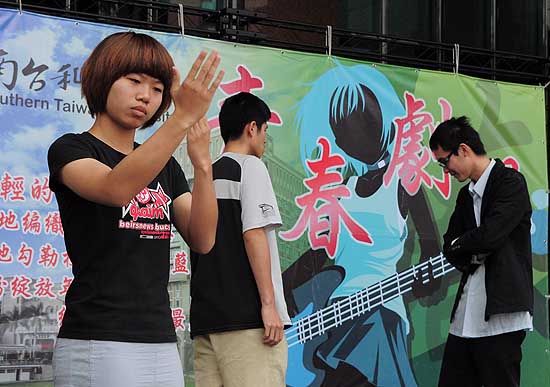 手語是一種較不為人知的語言，卻也是另一種人與人之間的溝通方式，從另一個層面來看，它也屬於一種國際性的語言。而南台科大手語社在課程活動規劃方面，不單只是教導手語的技巧部分而已，他們更將手語向外推展，參與許多服務性質的活動，如寒暑假的營隊活動、帶動中小學、去啟聰學校表演、義賣活動、社區關懷老人等服務性活動。這一次的青春劇場，手語社為我們帶來了「Bii-轉身之後」，全場以手語的方式來詮釋一段愛情故事，帶給大家另類的感動。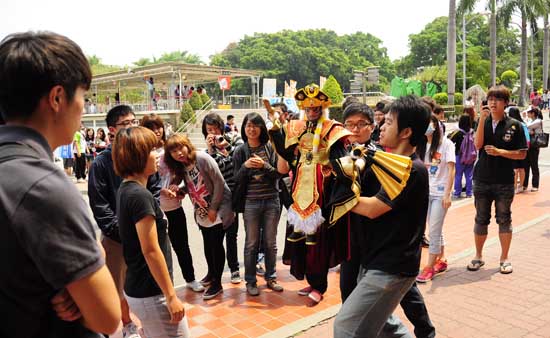 布袋戲研習社，其主要宗旨為『寓教於樂』，布袋戲研習社除了在校內有青春劇場的演出以及參與校內各式各樣的活動之外，在校外也有進行演出及比賽，如帶動中小學、養老院表演以及社區活動邀請演出，同時也在這些表演與比賽當中得到經驗與成績，在2010期間，更是獲得了孝道盃比賽第二名的殊榮，更加證實了布袋戲研習社的實力堅強。這次布研社為我們帶來的主題是"四海遊俠一生傳"，表演過程當中，以操作布袋人偶的方式為大家帶來了變臉的高難度操作技巧，贏得在場觀眾的熱烈掌聲。 